МИНИСТЕРСТВО НА ОБРАЗОВАНИЕТО И НАУКАТА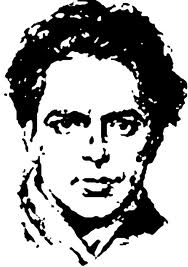 ОУ „Христо Смирненски”с.Ореховица,общ. Д.Митрополия,обл.  Плевен= = = = = = = = = = = = = = = = = = = = = = = = = = = = = = = = = = = = = = = 5859 с.Ореховица,пл. „Възраждане”  № 1,тел.0879596804e-mail: ou_orehovitsa@abv.bgУТВЪРЖДАВАМДиректор:_______________/Здравко Пенев/Г	Р	А	Ф	И	Кза приемно време -прогимназиален етап на основна образователнастепен за периода 15.09.2022 г. до  31.01.2023 г. , учебна 2022/2023 година						                                   15.09.2022 г.Директор:____________/ Здравко Пенев /				с.Ореховица№Ден от седмицатаЧасoт - доКласИме и фамилия  на учителя1.Сряда10.30 - 11.30 ч.5Мария Петкова2.Понеделник08.40 - 9.40  ч.6Миглена Манолова3.Вторник08.45 - 09.45 ч7Янка Петкова4.Петък09.30 - 10.30 ч.Илина Тодорова5.Четвъртък09.30 - 10.30 ч.Моника Динкова6.Четвъртък11.00 - 12.00 ч.ЦДОЕвгения Николова